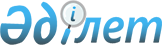 О районном бюджете на 2013-2015 годы
					
			Утративший силу
			
			
		
					Решение маслихата Сайрамского района Южно-Казахстанской области от 21 декабря 2012 года № 13-76/V. Зарегистрировано Департаментом юстиции Южно-Казахстанской области 28 декабря 2012 года № 2178. Утратило силу в связи с истечением срока применения - (письмо Сайрамского районного маслихата Южно-Казахстанской области от 22 января 2014 года № 22)      Сноска. Утратило силу в связи с истечением срока применения - (письмо Сайрамского районного маслихата Южно-Казахстанской области от 22.01.2014 № 22).      Примечание РЦПИ.

      В тексте документа сохранена пунктуация и орфография оригинала.

      В соответствии пунктом 2 статьи 9, пунктом 2 статьи 75 Бюджетного кодекса Республики Казахстан от 4 декабря 2008 года, подпунктом 1) пункта 1 статьи 6 Закона Республики Казахстан от 23 января 2001 года «О местном государственном управлении и самоуправлении в Республике Казахстан» и решением Южно-Казахстанского областного маслихата от 7 декабря 2012 года № 9/71-V «Об областном бюджете на 2013-2015 годы», зарегистрированного в Реестре государственной регистрации нормативных правовых актов № 2172, Сайрамский районный маслихат РЕШИЛ:



      1. Утвердить районный бюджет Сайрамского района на 2013-2015 годы, согласно приложениям 1, 2 и 3 соответственно, в том числе на 2013 год в следующих объемах:

      1) доходы – 21 091 295 тысяч тенге, в том числе по:

      налоговым поступлениям – 3 489 527 тысяч тенге;

      неналоговым поступлениям – 10 163 тысяч тенге;

      поступлениям от продажи основного капитала – 352 361 тысяч тенге;

      поступлениям трансфертов – 17 239 244 тысяч тенге;

      2) затраты – 21 384 685 тысяч тенге;

      3) чистое бюджетное кредитование – 7 991 тысяч тенге, в том числе:

      бюджетные кредиты – 10 386 тысяч тенге;

      погашение бюджетных кредитов – 2 395 тысяч тенге;

      4) сальдо по операциям с финансовыми активами – 0 тенге, в том числе:

      приобретение финансовых активов – 0 тенге;

      поступления от продажи финансовых активов государства – 0 тенге;

      5) дефицит (профицит) бюджета - - 301 381 тысяч тенге;

      6) финансирование дефицита (использование профицита) бюджета – 301 381 тысяч тенге, в том числе:

      поступление займов – 10 386 тысяч тенге;

      погашение займов – 1 100 тысяч тенге;

      используемые остатки бюджетных средств – 292 095 тысяч тенге.

      Сноска. Пункт 1 в редакции решения Сайрамского районного маслихата Южно-Казахстанской области от 13.12.2013 № 25-154/V (вводится в действие с 01.01.2013). 



      2. Установить на 2013 год норматив распределения индивидуального подоходного налога и социального налога в размере 50 процентов в областной бюджет.



      3. Установить объем бюджетных субвенций, передаваемых из областного бюджета в бюджет района 2013 год в сумме 9 897 777 тысяч тенге.



      4. Утвердить резерв местного исполнительного органа района на 2013 год в сумме 69 500 тысяч тенге.



      5. Утвердить перечень бюджетных программ развития районного бюджета на 2013 год с разделением на бюджетные программы, направленные на реализацию бюджетных инвестиционных проектов (программ), согласно приложению 4.



      6. Утвердить перечень местных бюджетных программ, не подлежащих секвестру в процессе исполнения местных бюджетов на 2013 год, согласно приложению 5.



      7. Утвердить перечень бюджетных программ каждого сельского округа районного бюджета на 2013-2015 года, согласно приложению 6.



      8. Установить на 2013 год согласно пункта 2 статьи 238 Трудового кодекса Республики Казахстан от 15 мая 2007 года гражданским служащим социального обеспечения, образования, культуры и спорта, работающим в аульной (сельской) местности, за счет бюджетных средств повышенные на двадцать пять процентов должностные оклады и тарифные ставки по сравнению с окладами и ставками гражданских служащих, занимающихся этими видами деятельности в городских условиях.



      9. Настоящее решение вводится в действие с 1 января 2013 года.

      

      Председатель сессии районного маслихата    А. Исаков

      

      Секретарь районного маслихата              К. Орашев 

      Приложение 1

      к решению Сайрамского районного маслихата

      от 21 декабря 2012 года № 13-76/V       Районный бюджет Сайрамского района на 2013 год      Сноска. Приложение 1 в редакции решения Сайрамского районного маслихата Южно-Казахстанской области от 13.12.2013 № 25-154/V (вводится в действие с 01.01.2013).

      Приложение 2

      к решению Сайрамского районного маслихата

      от 21 декабря 2012 года № 13-76/V Районный бюджет Сайрамского района на 2014 год      Сноска. Приложение 2 в редакции решения Сайрамского районного маслихата Южно-Казахстанской области от 27.05.2013 № 18-113/V (вводится в действие с 01.01.2013).      

      Приложение 3

      к решению Сайрамского районного маслихата

      от 21 декабря 2012 года № 13-76/V Районный бюджет Сайрамского района на 2015 год      Сноска. Приложение 3 в редакции решения Сайрамского районного маслихата Южно-Казахстанской области от 27.05.2013 № 18-113/V (вводится в действие с 01.01.2013).

      Приложение 4

      к решению Сайрамского районного маслихата

      от 21 декабря 2012 года № 13-76/V       Перечень бюджетных программ развития районного бюджета на 2013 год, с разделением на бюджетные программы, направленные на реализацию бюджетных инвестиционных проектов (программ)      Сноска. Приложение 4 в редакции решения Сайрамского районного маслихата Южно-Казахстанской области от 26.04.2013 № 17-108/V (вводится в действие с 01.01.2013).

      Приложение 5

      к решению Сайрамского районного маслихата

      от 21 декабря 2012 года № 13-76/V       Перечень местных бюджетных программ, не подлежащих секвестру в процессе исполнения местных бюджетов на 2013 год

      Приложение 6

      к решению Сайрамского районного маслихата

      от 21 декабря 2012 года № 13-76/V       Перечень бюджетных программ каждого сельского округа районного бюджета на 2013-2015 года
					© 2012. РГП на ПХВ «Институт законодательства и правовой информации Республики Казахстан» Министерства юстиции Республики Казахстан
				КатегорияКатегорияКатегорияКатегорияСумма, тысяч тенгеКлассКлассНаименованиеСумма, тысяч тенгеПодклассПодклассСумма, тысяч тенге111231. Доходы 210912951Налоговые поступления348952701Подоходный налог10251342Индивидуальный подоходный налог102513403Социальный налог7251621Социальный налог72516204Hалоги на собственность15131731Hалоги на имущество12151453Земельный налог543254Hалог на транспортные средства2411115Единый земельный налог259205Внутренние налоги на товары, работы и услуги1861512Акцизы1141253Поступления за использование природных и других ресурсов71154Сборы за ведение предпринимательской и профессиональной деятельности631745Налог на игорный бизнес173707Прочие налоги43351Прочие налоги433508Обязательные платежи, взимаемые за совершение юридически значимых действий и (или) выдачу документов уполномоченными на то государственными органами или должностными лицами355721Государственная пошлина355722Неналоговые поступления1016301Доходы от государственной собственности61441Поступления части чистого дохода государственных предприятий453Дивиденды на государственные пакеты акций, находящиеся в государственной собственности3925Доходы от аренды имущества, находящегося в государственной собственности570704Штрафы, пени, санкции, взыскания, налагаемые государственными учреждениями, финансируемыми из государственного бюджета, а также содержащимися и финансируемыми из бюджета (сметы расходов) Национального Банка Республики Казахстан 191Штрафы, пени, санкции, взыскания, налагаемые государственными учреждениями, финансируемыми из государственного бюджета, а также содержащимися и финансируемыми из бюджета (сметы расходов) Национального Банка Республики Казахстан, за исключением поступлений от организаций нефтяного сектора 1906Прочие неналоговые поступления40001Прочие неналоговые поступления40003Поступления от продажи основного капитала35236103Продажа земли и нематериальных активов3523611Продажа земли3523614Поступления трансфертов 1723924402Трансферты из вышестоящих органов государственного управления172392442Трансферты из областного бюджета17239244Функциональная группаФункциональная группаФункциональная группаФункциональная группаФункциональная группаСумма, тысяч тенгеПодфункцияПодфункцияПодфункцияНаименованиеСумма, тысяч тенгеАдминистратор бюджетной программыАдминистратор бюджетной программыАдминистратор бюджетной программыСумма, тысяч тенгеПрограммаПрограммаСумма, тысяч тенге1111232. Затраты2138468501Государственные услуги общего характера440549011Представительные, исполнительные и другие органы, выполняющие общие функции государственного управления397692112Аппарат маслихата района (города областного значения)16763112001Услуги по обеспечению деятельности маслихата района (города областного значения)16347003Капитальные расходы государственных органов416011122Аппарат акима района (города областного значения)82605011122001Услуги по обеспечению деятельности акима района (города областного значения)81605003Капитальные расходы государственных органов1000011123Аппарат акима района в городе, города районного значения, поселка, аула (села), аульного (сельского) округа298324011123001Услуги по обеспечению деятельности акима района в городе, города районного значения, поселка, аула (села), аульного (сельского) округа280241022Капитальные расходы государственных органов18083012Финансовая деятельность1879012459Отдел экономики и финансов района (города областного значения)1879012452003Проведение оценки имущества в целях налогообложения1544010Приватизация, управление коммунальным имуществом, постприватизационная деятельность и регулирование споров, связанных с этим3359Прочие государственные услуги общего характера40978015459Отдел экономики и финансов района (города областного значения)40978015452001Услуги по реализации государственной политики в области формирования и развития экономической политики, государственного планирования, исполнения бюджета и управления коммунальной собственностью района (города областного значения)36726015Капитальные расходы государственных органов425202Оборона701751Военные нужды20021122Аппарат акима района (города областного значения)20021005Мероприятия в рамках исполнения всеобщей воинской обязанности2002122Организация работы по чрезвычайным ситуациям50154202122Аппарат акима района (города областного значения)50154006Предупреждение и ликвидация чрезвычайных ситуаций масштаба района 49983007Мероприятия по профилактике и тушению степных пожаров районного (городского) масштаба, а также пожаров в населенных пунктах, в которых не созданы органы государственной противопожарной службы17103Общественный порядок, безопасность, правовая, судебная, уголовно-исполнительная деятельность121459Прочие услуги в области общественного порядка и безопасности12145485Отдел пассажирского транспорта и автомобильных дорог района (города областного значения)12145021Обеспечение безопасности дорожного движения в населенных пунктах1214504Образование16 626 1141Дошкольное воспитание и обучение1 971 053464Отдел образования района (города областного значения)1 971 053464009Обеспечение деятельности организаций дошкольного воспитания и обучения264 364040Реализация государственного образовательного заказа в дошкольных организациях образования1 706 6892Начальное, основное среднее и общее среднее образование10331346123Аппарат акима района в городе, города районного значения, поселка, аула (села), аульного (сельского) округа21928005Организация бесплатного подвоза учащихся до школы и обратно в аульной (сельской) местности21928464Отдел образования района (города областного значения)10 309 418003Общеобразовательное обучение10 212 837006Дополнительное образование для детей965814Техническое и профессиональное, послесреднее образование81344464Отдел образования района (города областного значения)81344018Организация профессионального обучения813449Прочие услуги в области образования4242371464Отдел образования района (города областного значения)604863049464001Услуги по реализации государственной политики на местном уровне в области образования 18997005Приобретение и доставка учебников, учебно-методических комплексов для государственных учреждений образования района (города областного значения)124239012Капитальные расходы государственных органов200015Ежемесячная выплата денежных средств опекунам (попечителям) на содержание ребенка-сироты (детей-сирот), и ребенка (детей), оставшегося без попечения родителей32189020Обеспечение оборудованием, программным обеспечением детей-инвалидов, обучающихся на дому26223067Капитальные расходы подведомственных государственных учреждений и организаций403015467Отдел строительства района (города областного значения)3637508037Строительство и реконструкция объектов образования363750806Социальная помощь и социальное обеспечение5572672Социальная помощь501945451Отдел занятости и социальных программ района (города областного значения)501945002Программа занятости42290062451004Оказание социальной помощи на приобретение топлива специалистам здравоохранения, образования, социального обеспечения, культуры, спорта и ветеринарии в сельской местности в соответствии с законодательством Республики Казахстан5578005Государственная адресная социальная помощь4065006Жилищная помощь19927007Социальная помощь отдельным категориям нуждающихся граждан по решениям местных представительных органов34521010Материальное обеспечение детей-инвалидов, воспитывающихся и обучающихся на дому4042014Оказание социальной помощи нуждающимся гражданам на дому71449016Государственные пособия на детей до 18 лет295780017Обеспечение нуждающихся инвалидов обязательными гигиеническими средствами и предоставление услуг специалистами жестового языка, индивидуальными помощниками в соответствии с индивидуальной программой реабилитации инвалида242939Прочие услуги в области социальной помощи и социального обеспечения55322451Отдел занятости и социальных программ района (города областного значения)55322069451001Услуги по реализации государственной политики на местном уровне в области обеспечения занятости и реализации социальных программ для населения50040011Оплата услуг по зачислению, выплате и доставке пособий и других социальных выплат3856021Капитальные расходы государственных органов785067Капитальные расходы подведомственных государственных учреждений и организаций64107Жилищно-коммунальное хозяйство24737521Жилищное хозяйство236790467Отдел строительства района (города областного значения)162515003Проектирование, строительство и (или) приобретение жилья коммунального жилищного фонда 109066004Проектирование, развитие, обустройство и (или) приобретение инженерно-коммуникационной инфраструктуры 53449497Отдел жилищно-коммунального хозяйства района (города областного значения)74275001Услуги по реализации государственной политики на местном уровне в области жилищно-коммунального хозяйства18815003Капитальные расходы государственного органа 908004Изъятие, в том числе путем выкупа земельных участков для государственных надобностей и связанное с этим отчуждение недвижимого имущества922005Организация сохранения государственного жилищного фонда669041Ремонт и благоустройство объектов в рамках развития городов и сельских населенных пунктов по Дорожной карте занятости 2020529612Коммунальное хозяйство2012111497Отдел жилищно-коммунального хозяйства района (города областного значения)2012111016Функционирование системы водоснабжения и водоотведения67121028Развитие коммунального хозяйства219925058Развитие системы водоснабжения и водоотведения в сельских населенных пунктах17250653Благоустройство населенных пунктов224851123Аппарат акима района в городе, города районного значения, поселка, аула (села), аульного (сельского) округа67649008Освещение улиц населенных пунктов20879009Обеспечение санитарии населенных пунктов23076011Благоустройство и озеленение населенных пунктов23694497Отдел жилищно-коммунального хозяйства района (города областного значения)157202025Освещение улиц в населенных пунктах56563035Благоустройство и озеленение населенных пунктов10063908Культура, спорт, туризм и информационное пространство4075331Деятельность в области культуры108503455Отдел культуры и развития языков района (города областного значения)108503003Поддержка культурно-досуговой работы1085032Спорт145560465Отдел физической культуры и спорта района (города областного значения)143310005Развитие массового спорта и национальных видов спорта 133873006Проведение спортивных соревнований на районном (города областного значения) уровне4674007Подготовка и участие членов сборных команд района (города областного значения) по различным видам спорта на областных спортивных соревнованиях4763467Отдел строительства района (города областного значения)2250467008Развитие объектов спорта и туризма22503Информационное пространство77823455Отдел культуры и развития языков района (города областного значения)49142006Функционирование районных (городских) библиотек42850007Развитие государственного языка и других языков народа Казахстана6292456Отдел внутренней политики района (города областного значения)28681002Услуги по проведению государственной информационной политики через газеты и журналы 12591005Услуги по проведению государственной информационной политики через телерадиовещание160909Прочие услуги по организации культуры, спорта, туризма и информационного пространства75647455Отдел культуры и развития языков района (города областного значения)31387001Услуги по реализации государственной политики на местном уровне в области развития языков и культуры7716032Капитальные расходы подведомственных государственных учреждений и организаций23671456Отдел внутренней политики района (города областного значения)26399001Услуги по реализации государственной политики на местном уровне в области информации, укрепления государственности и формирования социального оптимизма граждан15950003Реализация мероприятий в сфере молодежной политики8958006Капитальные расходы государственных органов860032Капитальные расходы подведомственных государственных учреждений и организаций631465Отдел физической культуры и спорта района (города областного значения)17861001Услуги по реализации государственной политики на местном уровне в сфере физической культуры и спорта6360004Капитальные расходы государственных органов920032Капитальные расходы подведомственных государственных учреждений и организаций1058110Сельское, водное, лесное, рыбное хозяйство, особо охраняемые природные территории, охрана окружающей среды и животного мира, земельные отношения2658601Сельское хозяйство93360467Отдел строительства района (города областного значения)23834010Развитие объектов сельского хозяйства23834473Отдел ветеринарии района (города областного значения)43606001Услуги по реализации государственной политики на местном уровне в сфере ветеринарии9074003Капитальные расходы государственных органов100005Обеспечение функционирования скотомогильников (биотермических ям) 1450006Организация санитарного убоя больных животных1936007Организация отлова и уничтожения бродячих собак и кошек5946008Возмещение владельцам стоимости изымаемых и уничтожаемых больных животных, продуктов и сырья животного происхождения1987009Проведение ветеринарных мероприятий по энзоотическим болезням животных23113477Отдел сельского хозяйства и земельных отношений района (города областного значения) 25920001Услуги по реализации государственной политики на местном уровне в сфере сельского хозяйства и земельных отношений23652003Капитальные расходы государственных органов492099Реализация мер по оказанию социальной поддержки специалистов 17769Прочие услуги в области сельского, водного, лесного, рыбного хозяйства, охраны окружающей среды и земельных отношений172500473Отдел ветеринарии района (города областного значения)172500462011Проведение противоэпизоотических мероприятий17250011Промышленность, архитектурная, градостроительная и строительная деятельность237702Архитектурная, градостроительная и строительная деятельность23770467Отдел строительства района (города областного значения)15976001Услуги по реализации государственной политики на местном уровне в области строительства15716017Капитальные расходы государственных органов260468Отдел архитектуры и градостроительства района (города областного значения)7794001Услуги по реализации государственной политики в области архитектуры и градостроительства на местном уровне 7556004Капитальные расходы государственных органов23812Транспорт и коммуникации2073151Автомобильный транспорт204367485Отдел пассажирского транспорта и автомобильных дорог района (города областного значения)204367023Обеспечение функционирования автомобильных дорог2043679Прочие2948485Отдел пассажирского транспорта и автомобильных дорог района (города областного значения)2948001Услуги по реализации государственной политики на местном уровне в области пассажирского транспорта и автомобильных дорог 2548003Капитальные расходы государственных органов40013Прочие2665053Поддержка предпринимательской деятельности и защита конкуренции12841469Отдел предпринимательства района (города областного значения)12841001Услуги по реализации государственной политики на местном уровне в области развития предпринимательства и промышленности 12071004Капитальные расходы государственных органов7709Прочие253664459Отдел экономики и финансов района (города областного значения)11827008Разработка технико-экономического обоснования местных бюджетных инвестиционных проектов и концессионных проектов и проведение его экспертизы6000012Резерв местного исполнительного органа района (города областного значения) 5827497Отдел жилищно-коммунального хозяйства района (города областного значения)241837043Реализация мер по содействию экономическому развитию регионов в рамках Программы «Развитие регионов» 24183714Обслуживание долга51Обслуживание долга5459Отдел экономики и финансов района (города областного значения)5021Обслуживание долга местных исполнительных органов по выплате вознаграждений и иных платежей по займам из областного бюджета515Трансферты336951Трансферты33695459Отдел экономики и финансов района (города областного значения)33695006Возврат неиспользованных (недоиспользованных) целевых трансфертов25801024Целевые текущие трансферты в вышестоящие бюджеты в связи с передачей функций государственных органов из нижестоящего уровня государственного управления в вышестоящий78943. Чистое бюджетное кредитование 7 991Функциональная группаФункциональная группаФункциональная группаФункциональная группаФункциональная группаСумма, тысяч тенгеПодфункцияПодфункцияПодфункцияНаименованиеСумма, тысяч тенгеАдминистратор бюджетной программыАдминистратор бюджетной программыАдминистратор бюджетной программыСумма, тысяч тенгеПрограммаПрограммаСумма, тысяч тенгеБюджетные кредиты10 38610Сельское, водное, лесное, рыбное хозяйство, особо охраняемые природные территории, охрана окружающей среды и животного мира, земельные отношения10 3861Сельское хозяйство10 386462Отдел сельского хозяйства района (города областного значения)10 386008Бюджетные кредиты для реализации мер социальной поддержки специалистов10 386КатегорияКатегорияКатегорияКатегорияНаименованиеСумма, тысяч тенгеКлассКлассКлассСумма, тысяч тенгеПодклассПодклассПодклассСумма, тысяч тенгеПогашение бюджетных кредитов23955Погашение бюджетных кредитов239501Погашение бюджетных кредитов23951Погашение бюджетных кредитов, выданных из государственного бюджета23954. Сальдо по операциям с финансовыми активами0Функциональная группаФункциональная группаФункциональная группаФункциональная группаФункциональная группаСумма, тысяч тенгеПодфункцияПодфункцияПодфункцияНаименованиеСумма, тысяч тенгеАдминистратор бюджетной программыАдминистратор бюджетной программыАдминистратор бюджетной программыПрограммаПрограммаПриобретение финансовых активов0КатегорияКатегорияКатегорияКатегорияНаименованиеСумма, тысяч тенгеКлассКлассКлассСумма, тысяч тенгеПодклассПодклассСумма, тысяч тенге6Поступление от продажи финансовых активов государства 001Поступление от продажи финансовых активов государства 001Поступления от продажи финансовых активов внутри страны05. Дефицит (профицит) бюджета-3013816. Финансирование дефицита (использование профицита) бюджета 301381КатегорияКатегорияКатегорияКатегорияНаименованиеСумма, тысяч тенгеКлассКлассКлассСумма, тысяч тенгеПодклассПодклассСумма, тысяч тенге7Поступления займов1038601Внутренние государственные займы1038602Договоры займа10386Функциональная группаФункциональная группаФункциональная группаФункциональная группаФункциональная группаСумма, тысяч тенгеПодфункцияПодфункцияПодфункцияНаименованиеСумма, тысяч тенгеАдминистратор бюджетной программыАдминистратор бюджетной программыАдминистратор бюджетной программыСумма, тысяч тенгеПрограммаПрограммаСумма, тысяч тенге16Погашение займов11001Погашение займов1100459Отдел экономики и финансов района (города областного значения)1100005Погашение долга местного исполнительного органа перед вышестоящим бюджетом1100КатегорияКатегорияКатегорияКатегорияНаименованиеСумма, тысяч тенгеКлассКлассКлассСумма, тысяч тенгеПодклассПодклассСумма, тысяч тенге8Используемые остатки бюджетных средств29209501Используемые остатки бюджетных средств2920951Используемые остатки бюджетных средств292095КатегорияКатегорияКатегорияКатегорияСумма, тысяч тенгеКлассКлассНаименованиеСумма, тысяч тенгеПодклассПодклассСумма, тысяч тенге111231. Доходы 178608261Налоговые поступления369060801Подоходный налог11253052Индивидуальный подоходный налог112530503Социальный налог7035511Социальный налог70355104Hалоги на собственность16520231Hалоги на имущество13313323Земельный налог640804Hалог на транспортные средства2538125Единый земельный налог279905Внутренние налоги на товары, работы и услуги1808112Акцизы1226533Поступления за использование природных и других ресурсов84404Сборы за ведение предпринимательской и профессиональной деятельности478425Налог на игорный бизнес187608Обязательные платежи, взимаемые за совершение юридически значимых действий и (или) выдачу документов уполномоченными на то государственными органами или должностными лицами289181Государственная пошлина289182Неналоговые поступления1194001Доходы от государственной собственности58913Дивиденды на государственные пакеты акций, находящиеся в государственной собственности1565Доходы от аренды имущества, находящегося в государственной собственности573506Прочие неналоговые поступления60491Прочие неналоговые поступления60493Поступления от продажи основного капитала1080003Продажа земли и нематериальных активов108001Продажа земли108004Поступления трансфертов 1414747802Трансферты из вышестоящих органов государственного управления141474782Трансферты из областного бюджета14147478Функциональная группаФункциональная группаФункциональная группаФункциональная группаНаименованиеСумма, тысяч тенгеПодфункцияПодфункцияПодфункцияСумма, тысяч тенгеАдминистратор бюджетной программыАдминистратор бюджетной программыАдминистратор бюджетной программыСумма, тысяч тенгеПрограммаПрограммаСумма, тысяч тенге1111232. Затраты1786082601Государственные услуги общего характера391378011Представительные, исполнительные и другие органы, выполняющие общие функции государственного управления352917112Аппарат маслихата района (города областного значения)17409112001Услуги по обеспечению деятельности маслихата района (города областного значения)17409011122Аппарат акима района (города областного значения)79305011122001Услуги по обеспечению деятельности акима района (города областного значения)79305011123Аппарат акима района в городе, города районного значения, поселка, аула (села), аульного (сельского) округа256203011123001Услуги по обеспечению деятельности акима района в городе, города районного значения, поселка, аула (села), аульного (сельского) округа256203012Финансовая деятельность1652012459Отдел экономики и финансов района (города областного значения)1652012452003Проведение оценки имущества в целях налогообложения16529Прочие государственные услуги общего характера36809015459Отдел экономики и финансов района (города областного значения)36809015452001Услуги по реализации государственной политики в области формирования и развития экономической политики, государственного планирования, исполнения бюджета и управления коммунальной собственностью района (города областного значения)3680902Оборона741801Военные нужды20671122Аппарат акима района (города областного значения)20671005Мероприятия в рамках исполнения всеобщей воинской обязанности2067122Организация работы по чрезвычайным ситуациям53509202122Аппарат акима района (города областного значения)53509006Предупреждение и ликвидация чрезвычайных ситуаций масштаба района 51219007Мероприятия по профилактике и тушению степных пожаров районного (городского) масштаба, а также пожаров в населенных пунктах, в которых не созданы органы государственной противопожарной службы229003Общественный порядок, безопасность, правовая, судебная, уголовно-исполнительная деятельность132359Прочие услуги в области общественного порядка и безопасности13235458Отдел жилищно-коммунального хозяйства, пассажирского транспорта и автомобильных дорог района (города областного значения)13235021Обеспечение безопасности дорожного движения в населенных пунктах1323504Образование129846231Дошкольное воспитание и обучение261 514464Отдел образования района (города областного значения)261 514464009Обеспечение деятельности организаций дошкольного воспитания и обучения261 5142Начальное, основное среднее и общее среднее образование10041931123Аппарат акима района в городе, города районного значения, поселка, аула (села), аульного (сельского) округа25472005Организация бесплатного подвоза учащихся до школы и обратно в аульной (сельской) местности25472464Отдел образования района (города областного значения)10 016 459003Общеобразовательное обучение9 921 286006Дополнительное образование для детей951734Техническое и профессиональное, послесреднее образование84900464Отдел образования района (города областного значения)84900018Организация профессионального обучения849009Прочие услуги в области образования2596278464Отдел образования района (города областного значения)474625049464001Услуги по реализации государственной политики на местном уровне в области образования 17325005Приобретение и доставка учебников, учебно-методических комплексов для государственных учреждений образования района (города областного значения)127300067Капитальные расходы подведомственных государственных учреждений и организаций330000467Отдел строительства района (города областного значения)2121653037Строительство и реконструкция объектов образования212165306Социальная помощь и социальное обеспечение6632912Социальная помощь617625451Отдел занятости и социальных программ района (города областного значения)617625002Программа занятости49348062451004Оказание социальной помощи на приобретение топлива специалистам здравоохранения, образования, социального обеспечения, культуры, спорта и ветеринарии в сельской местности в соответствии с законодательством Республики Казахстан14655005Государственная адресная социальная помощь7935006Жилищная помощь35895007Социальная помощь отдельным категориям нуждающихся граждан по решениям местных представительных органов23412010Материальное обеспечение детей-инвалидов, воспитывающихся и обучающихся на дому3277014Оказание социальной помощи нуждающимся гражданам на дому56661016Государственные пособия на детей до 18 лет406330017Обеспечение нуждающихся инвалидов обязательными гигиеническими средствами и предоставление услуг специалистами жестового языка, индивидуальными помощниками в соответствии с индивидуальной программой реабилитации инвалида201129Прочие услуги в области социальной помощи и социального обеспечения45666451Отдел занятости и социальных программ района (города областного значения)45666069451001Услуги по реализации государственной политики на местном уровне в области обеспечения занятости и реализации социальных программ для населения43509011Оплата услуг по зачислению, выплате и доставке пособий и других социальных выплат215707Жилищно-коммунальное хозяйство31297381Жилищное хозяйство7022458Отдел жилищно-коммунального хозяйства, пассажирского транспорта и автомобильных дорог района (города областного значения)7022003Организация сохранения государственного жилищного фонда70222Коммунальное хозяйство2916276458Отдел жилищно-коммунального хозяйства, пассажирского транспорта и автомобильных дорог района (города областного значения)2916276012Функционирование системы водоснабжения и водоотведения41537028Развитие коммунального хозяйства1306625058Развитие системы водоснабжения и водоотведения в сельских населенных пунктах15681143Благоустройство населенных пунктов206440123Аппарат акима района в городе, города районного значения, поселка, аула (села), аульного (сельского) округа37551008Освещение улиц населенных пунктов5490009Обеспечение санитарии населенных пунктов27086011Благоустройство и озеленение населенных пунктов4975458Отдел жилищно-коммунального хозяйства, пассажирского транспорта и автомобильных дорог района (города областного значения)168889015Освещение улиц в населенных пунктах60433017Содержание мест захоронений и захоронение безродных1145018Благоустройство и озеленение населенных пунктов10731108Культура, спорт, туризм и информационное пространство3597221Деятельность в области культуры105431455Отдел культуры и развития языков района (города областного значения)105431003Поддержка культурно-досуговой работы1054312Спорт145477465Отдел физической культуры и спорта района (города областного значения)145477005Развитие массового спорта и национальных видов спорта 135380006Проведение спортивных соревнований на районном (города областного значения) уровне5001007Подготовка и участие членов сборных команд района (города областного значения) по различным видам спорта на областных спортивных соревнованиях50963Информационное пространство71929455Отдел культуры и развития языков района (города областного значения)44977006Функционирование районных (городских) библиотек43637007Развитие государственного языка и других языков народа Казахстана1340456Отдел внутренней политики района (города областного значения)26952002Услуги по проведению государственной информационной политики через газеты и журналы 13476005Услуги по проведению государственной информационной политики через телерадиовещание134769Прочие услуги по организации культуры, спорта, туризма и информационного пространства36885455Отдел культуры и развития языков района (города областного значения)7838001Услуги по реализации государственной политики на местном уровне в области развития языков и культуры7838456Отдел внутренней политики района (города областного значения)21603001Услуги по реализации государственной политики на местном уровне в области информации, укрепления государственности и формирования социального оптимизма граждан11419003Реализация мероприятий в сфере молодежной политики10184465Отдел физической культуры и спорта района (города областного значения)7444001Услуги по реализации государственной политики на местном уровне в сфере физической культуры и спорта744410Сельское, водное, лесное, рыбное хозяйство, особо охраняемые природные территории, охрана окружающей среды и животного мира, земельные отношения570191Сельское хозяйство46276462Отдел сельского хозяйства района (города областного значения)13904001Услуги по реализации государственной политики на местном уровне в сфере сельского хозяйства13904473Отдел ветеринарии района (города областного значения)32372001Услуги по реализации государственной политики на местном уровне в сфере ветеринарии8666005Обеспечение функционирования скотомогильников (биотермических ям) 1552006Организация санитарного убоя больных животных2071007Организация отлова и уничтожения бродячих собак и кошек3152008Возмещение владельцам стоимости изымаемых и уничтожаемых больных животных, продуктов и сырья животного происхождения1056009Проведение ветеринарных мероприятий по энзоотическим болезням животных158756Земельные отношения10743463Отдел земельных отношений района (города областного значения)10743001Услуги по реализации государственной политики в области регулирования земельных отношений на территории района (города областного значения)1074311Промышленность, архитектурная, градостроительная и строительная деятельность230652Архитектурная, градостроительная и строительная деятельность23065467Отдел строительства района (города областного значения)15038001Услуги по реализации государственной политики на местном уровне в области строительства15038468Отдел архитектуры и градостроительства района (города областного значения)8027001Услуги по реализации государственной политики в области архитектуры и градостроительства на местном уровне 802712Транспорт и коммуникации620201Автомобильный транспорт62020458Отдел жилищно-коммунального хозяйства, пассажирского транспорта и автомобильных дорог района (города областного значения)62020023Обеспечение функционирования автомобильных дорог6202013Прочие1025553Поддержка предпринимательской деятельности и защита конкуренции9949469Отдел предпринимательства района (города областного значения)9949001Услуги по реализации государственной политики на местном уровне в области развития предпринимательства и промышленности 99499Прочие92606458Отдел жилищно-коммунального хозяйства, пассажирского транспорта и автомобильных дорог района (города областного значения)18406001Услуги по реализации государственной политики на местном уровне в области жилищно-коммунального хозяйства, пассажирского транспорта и автомобильных дорог 18406459Отдел экономики и финансов района (города областного значения)74200012Резерв местного исполнительного органа района (города областного значения) 742003. Чистое бюджетное кредитование -1 100Функциональная группаФункциональная группаФункциональная группаФункциональная группаНаименованиеСумма, тысяч тенгеПодфункцияПодфункцияПодфункцияПодфункцияСумма, тысяч тенгеАдминистратор бюджетной программыАдминистратор бюджетной программыАдминистратор бюджетной программыСумма, тысяч тенгеПрограммаПрограммаСумма, тысяч тенгеБюджетные кредитыСумма, тысяч тенге10Сельское, водное, лесное, рыбное хозяйство, особо охраняемые природные территории, охрана окружающей среды и животного мира, земельные отношения01Сельское хозяйство0462Отдел сельского хозяйства района (города областного значения)0008Бюджетные кредиты для реализации мер социальной поддержки специалистов0КатегорияКатегорияКатегорияКатегорияНаименованиеСумма, тысяч тенгеКлассКлассКлассКлассСумма, тысяч тенгеПодклассПодклассПодклассСумма, тысяч тенгеПогашение бюджетных кредитов1 1005Погашение бюджетных кредитов1 10001Погашение бюджетных кредитов1 1001Погашение бюджетных кредитов, выданных из государственного бюджета1 1004. Сальдо по операциям с финансовыми активами0Функциональная группаФункциональная группаФункциональная группаФункциональная группаНаименованиеСумма, тысяч тенгеПодфункцияПодфункцияПодфункцияПодфункцияСумма, тысяч тенгеАдминистратор бюджетной программыАдминистратор бюджетной программыАдминистратор бюджетной программыСумма, тысяч тенгеПрограммаПрограммаСумма, тысяч тенгеПриобретение финансовых активов0КатегорияКатегорияКатегорияКатегорияНаименованиеСумма, тысяч тенгеКлассКлассКлассКлассСумма, тысяч тенгеПодклассПодклассПодклассСумма, тысяч тенге6Поступление от продажи финансовых активов государства 001Поступление от продажи финансовых активов государства 001Поступления от продажи финансовых активов внутри страны05. Дефицит (профицит) бюджета1 1006. Финансирование дефицита (использование профицита) бюджета -1 100КатегорияКатегорияКатегорияКатегорияНаименованиеСумма, тысяч тенгеКлассКлассКлассКлассСумма, тысяч тенгеПодклассПодклассПодклассСумма, тысяч тенге7Поступления займов0Функциональная группаФункциональная группаФункциональная группаФункциональная группаНаименованиеСумма, тысяч тенгеПодфункцияПодфункцияПодфункцияПодфункцияСумма, тысяч тенгеАдминистратор бюджетной программыАдминистратор бюджетной программыАдминистратор бюджетной программыСумма, тысяч тенгеПрограммаПрограммаСумма, тысяч тенге16Погашение займов11001Погашение займов1100459Отдел экономики и финансов района (города областного значения)1100005Погашение долга местного исполнительного органа перед вышестоящим бюджетом1100КатегорияКатегорияКатегорияКатегорияНаименованиеСумма, тысяч тенгеКлассКлассКлассКлассСумма, тысяч тенгеПодклассПодклассПодклассСумма, тысяч тенге8Используемые остатки бюджетных средств0КатегорияКатегорияКатегорияКатегорияСумма, тысяч тенгеКлассКлассНаименованиеСумма, тысяч тенгеПодклассПодклассСумма, тысяч тенге111231. Доходы 163420791Налоговые поступления392458101Подоходный налог11843122Индивидуальный подоходный налог118431203Социальный налог7295731Социальный налог72957304Hалоги на собственность17841881Hалоги на имущество14378393Земельный налог692074Hалог на транспортные средства2741195Единый земельный налог302305Внутренние налоги на товары, работы и услуги1952752Акцизы1324663Поступления за использование природных и других ресурсов91154Сборы за ведение предпринимательской и профессиональной деятельности516685Налог на игорный бизнес202608Обязательные платежи, взимаемые за совершение юридически значимых действий и (или) выдачу документов уполномоченными на то государственными органами или должностными лицами312331Государственная пошлина312332Неналоговые поступления1289801Доходы от государственной собственности63653Дивиденды на государственные пакеты акций, находящиеся в государственной собственности1695Доходы от аренды имущества, находящегося в государственной собственности619606Прочие неналоговые поступления65331Прочие неналоговые поступления65333Поступления от продажи основного капитала1166403Продажа земли и нематериальных активов116641Продажа земли116644Поступления трансфертов 1239293602Трансферты из вышестоящих органов государственного управления123929362Трансферты из областного бюджета12392936Функциональная группаФункциональная группаФункциональная группаФункциональная группаНаименованиеСумма, тысяч тенгеПодфункцияПодфункцияПодфункцияПодфункцияСумма, тысяч тенгеАдминистратор бюджетной программыАдминистратор бюджетной программыАдминистратор бюджетной программыСумма, тысяч тенгеПрограммаПрограммаСумма, тысяч тенге1111232. Затраты1634207901Государственные услуги общего характера400723011Представительные, исполнительные и другие органы, выполняющие общие функции государственного управления360768112Аппарат маслихата района (города областного значения)18092112001Услуги по обеспечению деятельности маслихата района (города областного значения)18092011122Аппарат акима района (города областного значения)81725011122001Услуги по обеспечению деятельности акима района (города областного значения)81725011123Аппарат акима района в городе, города районного значения, поселка, аула (села), аульного (сельского) округа260951011123001Услуги по обеспечению деятельности акима района в городе, города районного значения, поселка, аула (села), аульного (сельского) округа260951012Финансовая деятельность1768012459Отдел экономики и финансов района (города областного значения)1768012452003Проведение оценки имущества в целях налогообложения17689Прочие государственные услуги общего характера38187015459Отдел экономики и финансов района (города областного значения)38187015452001Услуги по реализации государственной политики в области формирования и развития экономической политики, государственного планирования, исполнения бюджета и управления коммунальной собственностью района (города областного значения)3818702Оборона744691Военные нужды21358122Аппарат акима района (города областного значения)21358005Мероприятия в рамках исполнения всеобщей воинской обязанности2135822Организация работы по чрезвычайным ситуациям53111202122Аппарат акима района (города областного значения)53111006Предупреждение и ликвидация чрезвычайных ситуаций масштаба района 50661007Мероприятия по профилактике и тушению степных пожаров районного (городского) масштаба, а также пожаров в населенных пунктах, в которых не созданы органы государственной противопожарной службы245003Общественный порядок, безопасность, правовая, судебная, уголовно-исполнительная деятельность141619Прочие услуги в области общественного порядка и безопасности14161458Отдел жилищно-коммунального хозяйства, пассажирского транспорта и автомобильных дорог района (города областного значения)14161021Обеспечение безопасности дорожного движения в населенных пунктах1416104Образование133201271Дошкольное воспитание и обучение265 825464Отдел образования района (города областного значения)265 825464009Обеспечение деятельности организаций дошкольного воспитания и обучения265 8252Начальное, основное среднее и общее среднее образование10177845123Аппарат акима района в городе, города районного значения, поселка, аула (села), аульного (сельского) округа27255005Организация бесплатного подвоза учащихся до школы и обратно в аульной (сельской) местности27255464Отдел образования района (города областного значения)10 150 590003Общеобразовательное обучение10 053 366006Дополнительное образование для детей972244Техническое и профессиональное, послесреднее образование85969464Отдел образования района (города областного значения)85969018Организация профессионального обучения859699Прочие услуги в области образования2790488464Отдел образования района (города областного значения)513905049464001Услуги по реализации государственной политики на местном уровне в области образования 17694005Приобретение и доставка учебников, учебно-методических комплексов для государственных учреждений образования района (города областного значения)136211067Капитальные расходы подведомственных государственных учреждений и организаций360000467Отдел строительства района (города областного значения)2276583037Строительство и реконструкция объектов образования227658306Социальная помощь и социальное обеспечение7221472Социальная помощь675499451Отдел занятости и социальных программ района (города областного значения)675499002Программа занятости52803062451004Оказание социальной помощи на приобретение топлива специалистам здравоохранения, образования, социального обеспечения, культуры, спорта и ветеринарии в сельской местности в соответствии с законодательством Республики Казахстан15681005Государственная адресная социальная помощь18884006Жилищная помощь37639007Социальная помощь отдельным категориям нуждающихся граждан по решениям местных представительных органов24874010Материальное обеспечение детей-инвалидов, воспитывающихся и обучающихся на дому3506014Оказание социальной помощи нуждающимся гражданам на дому57583016Государственные пособия на детей до 18 лет442900017Обеспечение нуждающихся инвалидов обязательными гигиеническими средствами и предоставление услуг специалистами жестового языка, индивидуальными помощниками в соответствии с индивидуальной программой реабилитации инвалида216299Прочие услуги в области социальной помощи и социального обеспечения46648451Отдел занятости и социальных программ района (города областного значения)46648069451001Услуги по реализации государственной политики на местном уровне в области обеспечения занятости и реализации социальных программ для населения44341011Оплата услуг по зачислению, выплате и доставке пособий и других социальных выплат230707Жилищно-коммунальное хозяйство11585151Жилищное хозяйство7514458Отдел жилищно-коммунального хозяйства, пассажирского транспорта и автомобильных дорог района (города областного значения)7514003Организация сохранения государственного жилищного фонда75142Коммунальное хозяйство932608458Отдел жилищно-коммунального хозяйства, пассажирского транспорта и автомобильных дорог района (города областного значения)932608012Функционирование системы водоснабжения и водоотведения44445028Развитие коммунального хозяйства451913058Развитие системы водоснабжения и водоотведения в сельских населенных пунктах4362503Благоустройство населенных пунктов218393123Аппарат акима района в городе, города районного значения, поселка, аула (села), аульного (сельского) округа40163008Освещение улиц населенных пунктов5861009Обеспечение санитарии населенных пунктов28979011Благоустройство и озеленение населенных пунктов5323458Отдел жилищно-коммунального хозяйства, пассажирского транспорта и автомобильных дорог района (города областного значения)178230015Освещение улиц в населенных пунктах62182017Содержание мест захоронений и захоронение безродных1225018Благоустройство и озеленение населенных пунктов11482308Культура, спорт, туризм и информационное пространство3730971Деятельность в области культуры107810455Отдел культуры и развития языков района (города областного значения)107810003Поддержка культурно-досуговой работы1078102Спорт153008465Отдел физической культуры и спорта района (города областного значения)149008005Развитие массового спорта и национальных видов спорта 138204006Проведение спортивных соревнований на районном (города областного значения) уровне5351007Подготовка и участие членов сборных команд района (города областного значения) по различным видам спорта на областных спортивных соревнованиях5453467Отдел строительства района (города областного значения)4000467008Развитие объектов спорта и туризма40003Информационное пространство74669455Отдел культуры и развития языков района (города областного значения)45831006Функционирование районных (городских) библиотек44398007Развитие государственного языка и других языков народа Казахстана1433456Отдел внутренней политики района (города областного значения)28838002Услуги по проведению государственной информационной политики через газеты и журналы 14419005Услуги по проведению государственной информационной политики через телерадиовещание144199Прочие услуги по организации культуры, спорта, туризма и информационного пространства37610455Отдел культуры и развития языков района (города областного значения)7972001Услуги по реализации государственной политики на местном уровне в области развития языков и культуры7972456Отдел внутренней политики района (города областного значения)22022001Услуги по реализации государственной политики на местном уровне в области информации, укрепления государственности и формирования социального оптимизма граждан11686003Реализация мероприятий в сфере молодежной политики10336465Отдел физической культуры и спорта района (города областного значения)7616001Услуги по реализации государственной политики на местном уровне в сфере физической культуры и спорта761610Сельское, водное, лесное, рыбное хозяйство, особо охраняемые природные территории, охрана окружающей среды и животного мира, земельные отношения594361Сельское хозяйство48433462Отдел сельского хозяйства района (города областного значения)14195001Услуги по реализации государственной политики на местном уровне в сфере сельского хозяйства14195473Отдел ветеринарии района (города областного значения)34238001Услуги по реализации государственной политики на местном уровне в сфере ветеринарии8874005Обеспечение функционирования скотомогильников (биотермических ям) 1660006Организация санитарного убоя больных животных2216007Организация отлова и уничтожения бродячих собак и кошек3373008Возмещение владельцам стоимости изымаемых и уничтожаемых больных животных, продуктов и сырья животного происхождения1129009Проведение ветеринарных мероприятий по энзоотическим болезням животных169866Земельные отношения11003463Отдел земельных отношений района (города областного значения)11003001Услуги по реализации государственной политики в области регулирования земельных отношений на территории района (города областного значения)1100311Промышленность, архитектурная, градостроительная и строительная деятельность234882Архитектурная, градостроительная и строительная деятельность23488467Отдел строительства района (города областного значения)15299001Услуги по реализации государственной политики на местном уровне в области строительства15299468Отдел архитектуры и градостроительства района (города областного значения)8189001Услуги по реализации государственной политики в области архитектуры и градостроительства на местном уровне 818912Транспорт и коммуникации879851Автомобильный транспорт87985458Отдел жилищно-коммунального хозяйства, пассажирского транспорта и автомобильных дорог района (города областного значения)87985023Обеспечение функционирования автомобильных дорог8798513Прочие1079313Поддержка предпринимательской деятельности и защита конкуренции10179469Отдел предпринимательства района (города областного значения)10179001Услуги по реализации государственной политики на местном уровне в области развития предпринимательства и промышленности 101799Прочие97752458Отдел жилищно-коммунального хозяйства, пассажирского транспорта и автомобильных дорог района (города областного значения)18852001Услуги по реализации государственной политики на местном уровне в области жилищно-коммунального хозяйства, пассажирского транспорта и автомобильных дорог 18852459Отдел экономики и финансов района (города областного значения)78900012Резерв местного исполнительного органа района (города областного значения) 789003. Чистое бюджетное кредитование -1 100Функциональная группаФункциональная группаФункциональная группаФункциональная группаНаименованиеСумма, тысяч тенгеПодфункцияПодфункцияПодфункцияПодфункцияСумма, тысяч тенгеАдминистратор бюджетной программыАдминистратор бюджетной программыАдминистратор бюджетной программыСумма, тысяч тенгеПрограммаПрограммаСумма, тысяч тенгеБюджетные кредиты0КатегорияКатегорияКатегорияКатегорияНаименованиеСумма, тысяч тенгеКлассКлассКлассКлассСумма, тысяч тенгеПодклассПодклассПодклассСумма, тысяч тенгеПогашение бюджетных кредитов1 1005Погашение бюджетных кредитов1 10001Погашение бюджетных кредитов1 1001Погашение бюджетных кредитов, выданных из государственного бюджета1 1004. Сальдо по операциям с финансовыми активами0Функциональная группаФункциональная группаФункциональная группаФункциональная группаНаименованиеСумма, тысяч тенгеПодфункцияПодфункцияПодфункцияПодфункцияСумма, тысяч тенгеАдминистратор бюджетной программыАдминистратор бюджетной программыАдминистратор бюджетной программыСумма, тысяч тенгеПрограммаПрограммаСумма, тысяч тенгеПриобретение финансовых активов0КатегорияКатегорияКатегорияКатегорияНаименованиеСумма, тысяч тенгеКлассКлассКлассКлассСумма, тысяч тенгеПодклассПодклассПодклассСумма, тысяч тенге6Поступление от продажи финансовых активов государства 05. Дефицит (профицит) бюджета1 1006. Финансирование дефицита (использование профицита) бюджета -1 100КатегорияКатегорияКатегорияКатегорияНаименованиеСумма, тысяч тенгеКлассКлассКлассКлассСумма, тысяч тенгеПодклассПодклассПодклассСумма, тысяч тенге7Поступления займов0Функциональная группаФункциональная группаФункциональная группаФункциональная группаНаименованиеСумма, тысяч тенгеПодфункцияПодфункцияПодфункцияПодфункцияСумма, тысяч тенгеАдминистратор бюджетной программыАдминистратор бюджетной программыАдминистратор бюджетной программыСумма, тысяч тенгеПрограммаПрограммаСумма, тысяч тенге16Погашение займов11001Погашение займов1100459Отдел экономики и финансов района (города областного значения)1100005Погашение долга местного исполнительного органа перед вышестоящим бюджетом1100КатегорияКатегорияКатегорияКатегорияНаименованиеСумма, тысяч тенгеКлассКлассКлассКлассСумма, тысяч тенгеПодклассПодклассПодклассСумма, тысяч тенге8Используемые остатки бюджетных средств0Функциональная группаФункциональная группаФункциональная группаФункциональная группаНаименованиеПодфункцияПодфункцияПодфункцияПодфункцияАдминистратор бюджетной программыАдминистратор бюджетной программыАдминистратор бюджетной программыПрограммаПрограмма11112Инвестиционные проекты04Образование9Прочие услуги в области образования467Отдел строительства района 037Строительство и реконструкция объектов образования07Жилищно-коммунальное хозяйство1Жилищное хозяйство467Отдел строительства района 003Строительство и (или) приобретение жилья государственного коммунального жилищного фонда2Коммунальное хозяйство458Отдел жилищно-коммунального хозяйства, пассажирского транспорта и автомобильных дорог района028Развитие коммунального хозяйства058Развитие системы водоснабжения и водоотведения в сельских населенных пунктах8Культура, спорт, туризм и информационное пространство2Спорт467Отдел строительства района008Развитие объектов спорта и туризмаФункциональная группаФункциональная группаФункциональная группаФункциональная группаНаименованиеПодфункцияПодфункцияПодфункцияПодфункцияАдминистратор бюджетной программыАдминистратор бюджетной программыАдминистратор бюджетной программыПрограммаПрограмма1111204Образование2Начальное, основное среднее и общее среднее образование464Отдел образования района (города областного значения)003Общеобразовательное обучениеФункциональная группаФункциональная группаФункциональная группаФункциональная группаНаименованиеПодфункцияПодфункцияПодфункцияПодфункцияАдминистратор бюджетной программыАдминистратор бюджетной программыАдминистратор бюджетной программыПрограммаПрограмма1111201ІІ. Расходы011Государственные услуги общего характера011123Аппарат акима района в городе, города районного значения, поселка, аула (села), аульного (сельского) округа011123001Услуги по обеспечению деятельности акима района в городе, города районного значения, поселка, аула (села), аульного (сельского) округаАппарат акима Аксукентского сельского округаАппарат акима Арысского сельского округаАппарат акима Акбулакского сельского округаАппарат акима Бадамского сельского округаАппарат акима Жибек-Жолынского сельского округаАппарат акима Жанаталапского сельского округаАппарат акима Жулдызского сельского округаАппарат акима Кайнарбулакского сельского округаАппарат акима Карабулакского сельского округаАппарат акима Карамуртского сельского округаАппарат акима Карасуйского сельского округаАппарат акима Каратюбинского сельского округаАппарат акима Кутарысского сельского округаАппарат акима Колкентского сельского округаАппарат акима Манкентского сельского округаАппарат акима Сайрамского сельского округаАппарат акима Тассайского сельского округа022Капитальные расходы государственных органовАппарат акима Аксукентского сельского округаАппарат акима Арысского сельского округаАппарат акима Акбулакского сельского округаАппарат акима Бадамского сельского округаАппарат акима Жибек-Жолынского сельского округаАппарат акима Жанаталапского сельского округаАппарат акима Жулдызского сельского округаАппарат акима Кайнарбулакского сельского округаАппарат акима Карабулакского сельского округаАппарат акима Карамуртского сельского округаАппарат акима Карасуйского сельского округаАппарат акима Каратюбинского сельского округаАппарат акима Кутарысского сельского округаАппарат акима Колкентского сельского округаАппарат акима Манкентского сельского округаАппарат акима Сайрамского сельского округаАппарат акима Тассайского сельского округа04Образование2Начальное, основное среднее и общее среднее образование123Аппарат акима района в городе, города районного значения, поселка, аула (села), аульного (сельского) округа005Организация бесплатного подвоза учащихся до школы и обратно в аульной (сельской) местностиАппарат акима Аксукентского сельского округаАппарат акима Арысского сельского округаАппарат акима Бадамского сельского округаАппарат акима Жанаталапского сельского округаАппарат акима Кайнарбулакского сельского округаАппарат акима Карабулакского сельского округаАппарат акима Карасуйского сельского округаАппарат акима Кутарысского сельского округаАппарат акима Каратюбинского сельского округаАппарат акима Колкентского сельского округаАппарат акима Манкентского сельского округаАппарат акима Тассайского сельского округа07Жилищно-коммунальное хозяйство3Благоустройство населенных пунктов123Аппарат акима района в городе, города районного значения, поселка, аула (села), аульного (сельского) округа008Освещение улиц населенных пунктовАппарат акима Арысского сельского округаАппарат акима Акбулакского сельского округаАппарат акима Бадамского сельского округаАппарат акима Жанаталапского сельского округаАппарат акима Жулдызского сельского округаАппарат акима Кайнарбулакского сельского округаАппарат акима Карабулакского сельского округаАппарат акима Карамуртского сельского округаАппарат акима Карасуйского сельского округаАппарат акима Каратюбинского сельского округаАппарат акима Кутарысского сельского округаАппарат акима Колкентского сельского округаАппарат акима Манкентского сельского округаАппарат акима Сайрамского сельского округаАппарат акима Тассайского сельского округа009Обеспечение санитарии населенных пунктовАппарат акима Аксукентского сельского округаАппарат акима Арысского сельского округаАппарат акима Акбулакского сельского округаАппарат акима Бадамского сельского округаАппарат акима Жибек-Жолынского сельского округаАппарат акима Жанаталапского сельского округаАппарат акима Жулдызского сельского округаАппарат акима Кайнарбулакского сельского округаАппарат акима Карабулакского сельского округаАппарат акима Карамуртского сельского округаАппарат акима Карасуйского сельского округаАппарат акима Каратюбинского сельского округаАппарат акима Кутарысского сельского округаАппарат акима Колкентского сельского округаАппарат акима Манкентского сельского округаАппарат акима Сайрамского сельского округаАппарат акима Тассайского сельского округа011Благоустройство и озеленение населенных пунктовАппарат акима Арысского сельского округаАппарат акима Акбулакского сельского округаАппарат акима Бадамского сельского округаАппарат акима Жанаталапского сельского округаАппарат акима Жибек-Жолынского сельского округаАппарат акима Жулдызского сельского округаАппарат акима Кайнарбулакского сельского округаАппарат акима Карабулакского сельского округаАппарат акима Карамуртского сельского округаАппарат акима Карасуйского сельского округаАппарат акима Каратюбинского сельского округаАппарат акима Кутарысского сельского округаАппарат акима Колкентского сельского округаАппарат акима Манкентского сельского округаАппарат акима Сайрамского сельского округаАппарат акима Тассайского сельского округа